Classifying Matter___________:  is anything that has mass and volume.__________: the amount of space that something takes up _______________: a ______________ of a material that can be used in its identification   e.g.___________,texture, ______________, density, ________________, melting point etc. Give all properties you can think of for water.All ___________is composed of _________.  Atoms are the smallest complete building block of matterAtoms are composed of sub-atomic particles called _____________, _____________, and______________.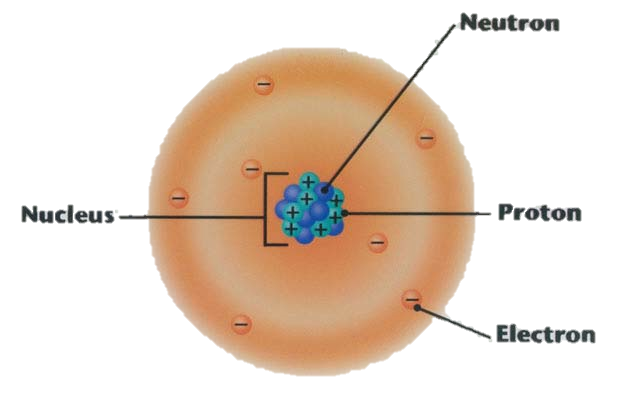 Write down some examples of different atoms that you know.Pure Substances A pure substance is something which is composed of only ____________of particle.Particle: an _________ or ___________ Example:The Classification of MatterElements:A pure substance that cannot be changed into anything simplereg. When atoms of only ______kind are grouped together you have an ________.  Elements are listed on the periodic table. There are just over ________ different elements in the universe.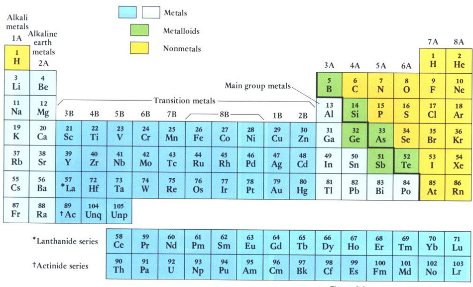 Compounds_____________ that consist of _________ or more different types of atoms _____________bonded together to make one type of _____________.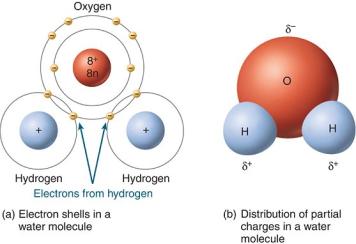 Made of __________atoms and ____________ atoms but the only molecule is H2OMixturesContain ________ or _________  pure substancesEg. salt dissolved in water Kool Aid is a mixture because it’s made up of water molecules, sugar molecules, and food colouring moleculesHomogeneous Mixtures:Made up of substances that are evenly and microscopically mixed togetherThese are called ____________________ (look like one thing). Salt water ( _____________Solution) made of salt molecules and water moleculesSteel ( ______________ Solution)made of iron atoms, nickel atoms, chromium atoms, carbon atomsAir ( ____________ solution) made up of many different types of atoms and molecules such Oxygen, Carbon Dioxide and Nitrogen.Heterogeneous Mixtures:A mixture that is not uniform in its compositionA ______________ is a liquid and solid that doesn’t mix like flour and water A  _______________are medium sized particles that don’t settle like fog or milk.A _______________ mixture is a mixture of solids that can be seen.    eg.salad Physical and Chemical ChangesIn a physical change no new substances are formedPhysical changes include changes of state.liquid to solid: _____________ or Freezingsolid to liquid: _____________ liquid to gas: _______________ or Boiling gas to liquid: _______________gas to solid:__________________solid to gas: _________________Kinetic Molecular TheoryAll matter is made up of tiny particles.Different substances have different particles.The particles are in constant ____________.The more __________ the particles have, the faster they _____________.The attraction between particles _____________ with distance.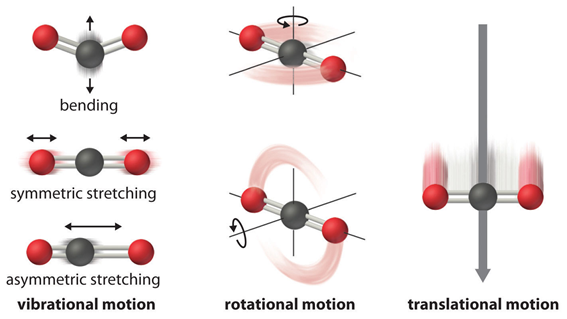 Chemical change results in a _______ substance being produced with __________ chemical and physical __________.In short, a _______________takes place. e.g. frying an egg, burningClues that a Chemical Reaction Might Have Occurred:____________ change_________ or _________ given off____________ given off__________ released____________ forming in a liquidDifficult to __________Identifying Chemical and Physical ChangeChemical vs Physical PropertiesPhysical Properties describe a substances physical state -  solid, liquid or gas appearance – ______________ , texture, smell density,   melting and boiling pointsChemical Properties describe a substances’ behavior in a reaction.Example =  ___________________,    poisonous,    highly reactive, 	corrosive, Observations of matterQualitative vs QuantitativeA chemical ___________ means that a chemical __________ has occurred.In a chemical reaction one or more substances (___________) change to one or more new substances (____________)Energy is either released OR absorbed in every chemical reaction. 2 H2 	+  O2 	 	2 H2O__________	            ___________Practice – write the word equationAluminum reacts with oxygen to form aluminum oxide In our bodies we use glucose and oxygen to produce carbon dioxide, water and ATP.Two Types of Chemical Reactions You Know About_______________: metal reacting with oxygen and water to form rust. _______________:  is the burning of a substance (fuel) in the presence of oxygen.  Products are carbon dioxide and water.In a chemical reaction atoms rearrange to form new substances.HCl + NaHCO3 → H2O + CO2 + NaClthe total _________of the reactants is equal to the total mass of the ____________ because no atoms are created or destroyed…only rearranged!This is the Law of _______________ of Mass. A closed system (a sealed container) is needed to prove the Law of Conservation of Mass!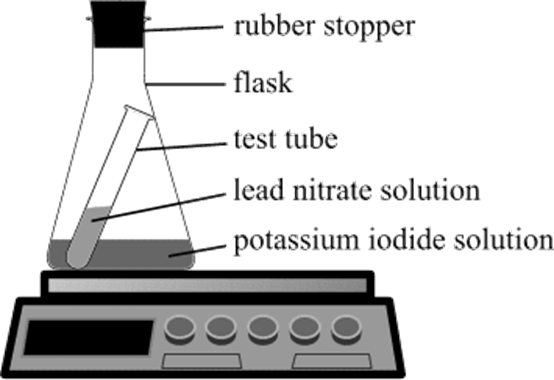 Endothermic vs Exothermic Reactions All reactions either give off energy or absorb energy.______________reactions absorb energy and the surroundings can get cooler.______________ reactions release energy the surroundings get warmer like in combustion and burning. PhysicalChemicalReversibleNew substance PropertiesEnergy change